Для кого-то лето – это отпуск, отдых, пляж …, а для нас это очень жаркая пора, пора ремонта и подготовки учреждения к новому учебному году. Второе лето подряд из косметического ремонт перерастает в «масштабно-капитальный». И справиться своими силами (при условии, что большая часть сотрудников находится в отпуске, да и многие виды работ требуют специальной подготовки, навыков) просто невозможно. Как здорово, что у нашего Центра столько друзей!!! Стоило только обратиться за помощью, и у нас появились помощники. Никто из тех, к кому мы обратились, нам не отказал, не сослался на занятость, огород, отпуск или еще что-то. Дорогие наши!Какое же вам огромное - приогромное спасибо!!!Вот они, наши помощники:Сотрудники ТИПКР ФСИН РоссииСотрудники компании «Гербалайф»Компания «Мир дверей»Служители Церкви Иисуса Христа святых последних днейБлаготворительный фонд «Томск без сирот»Воинская часть г. СеверскаТомская христианская церковьСтуденты СибГМУХудожница Екатерина БирюковаБлаготворительный фонд «Меркурия»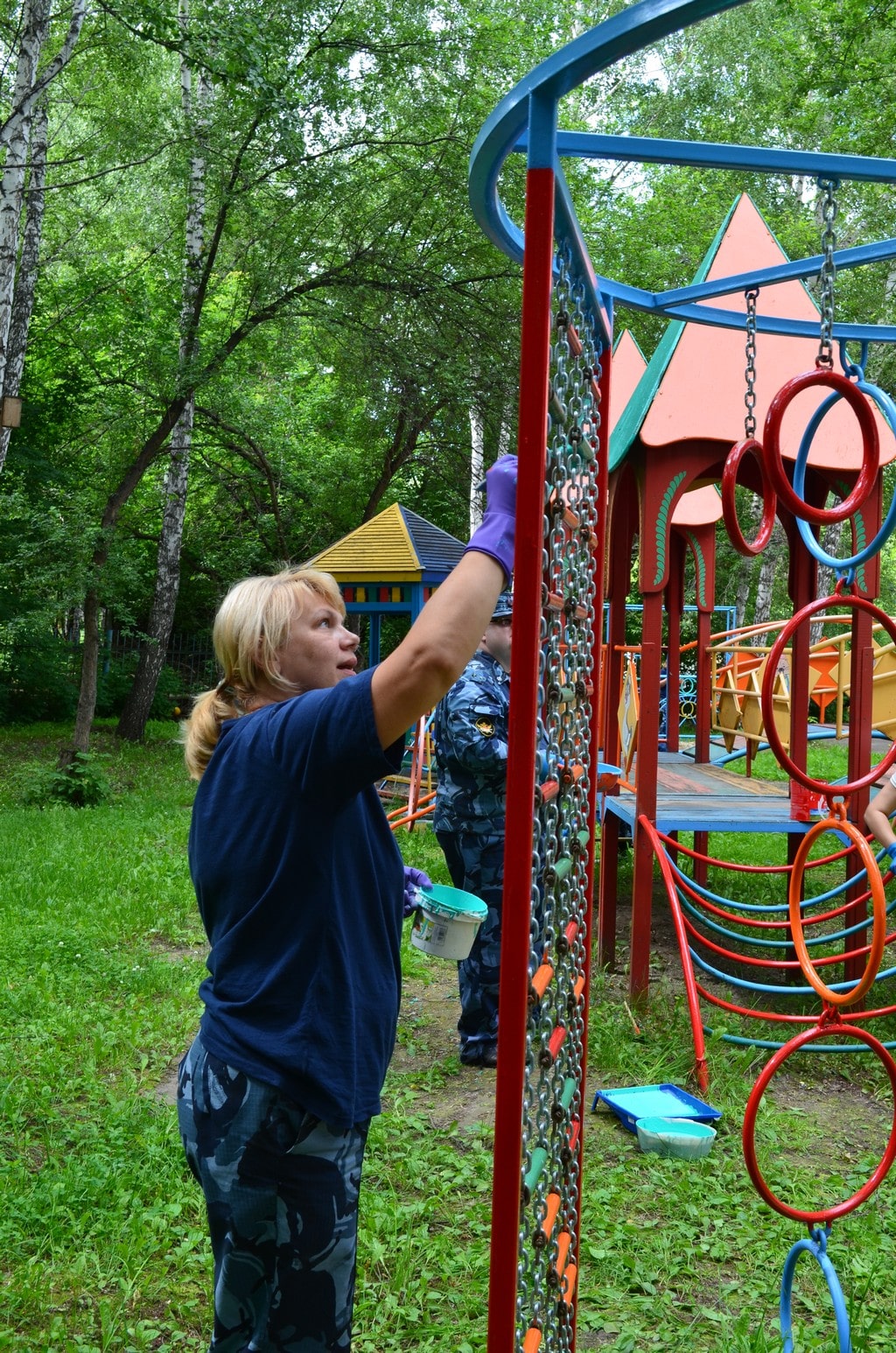 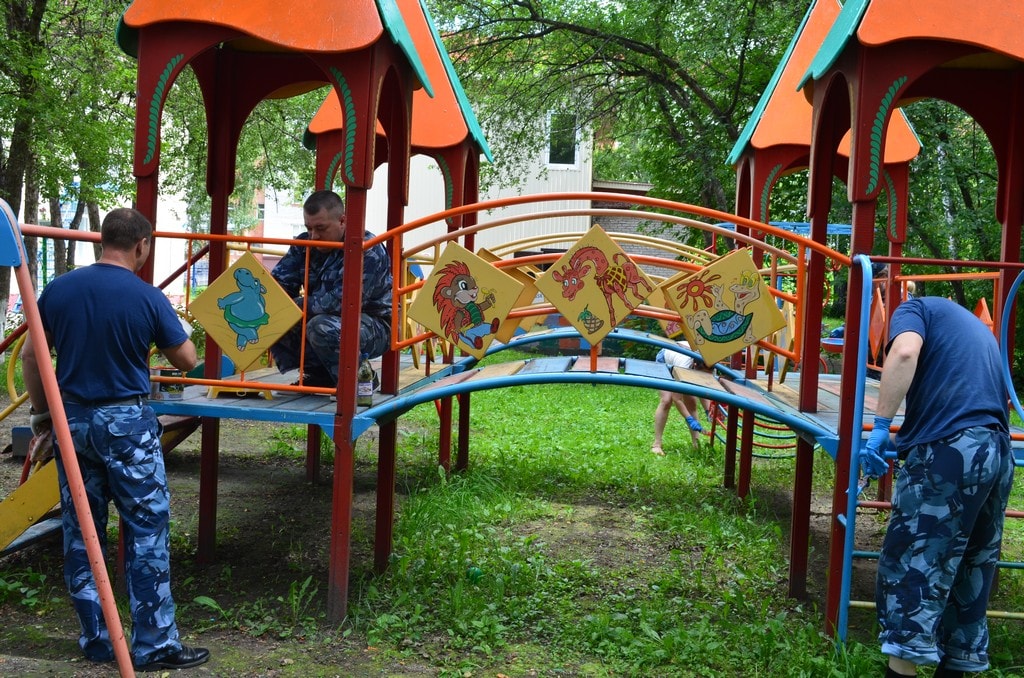 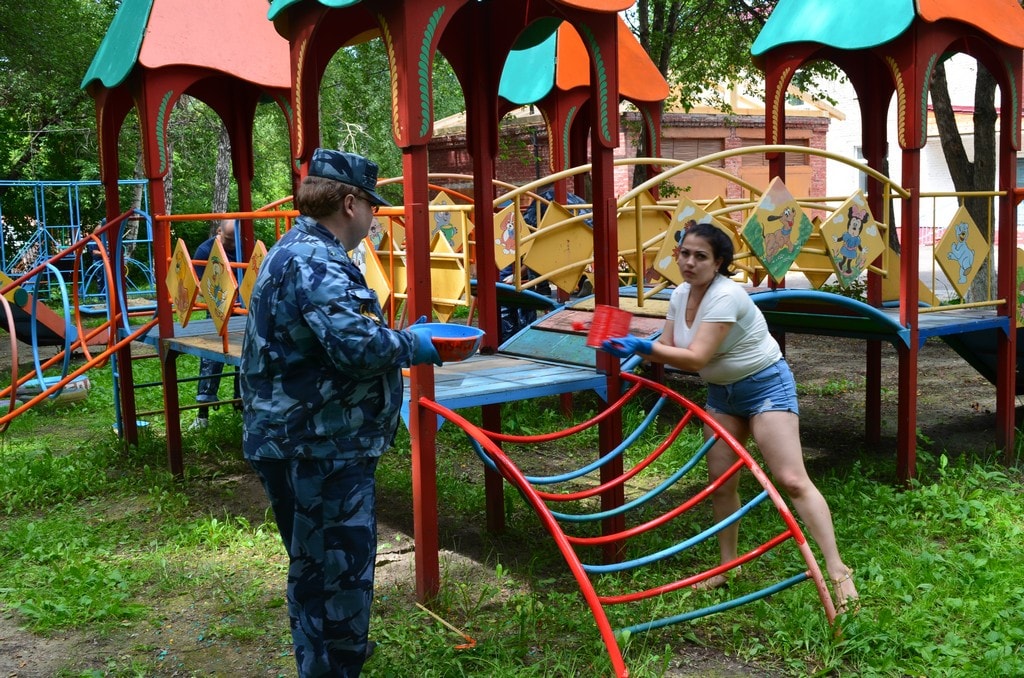 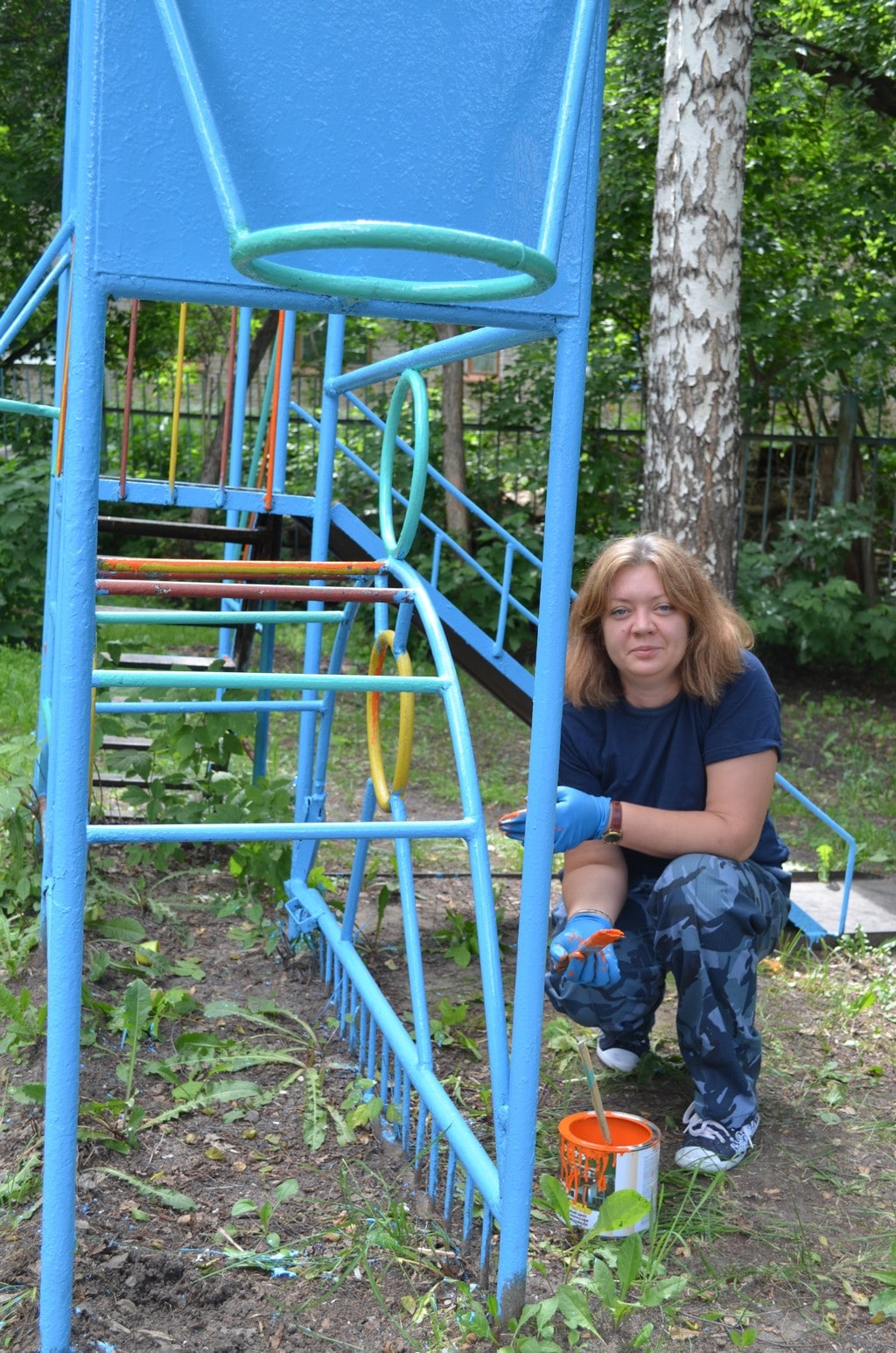 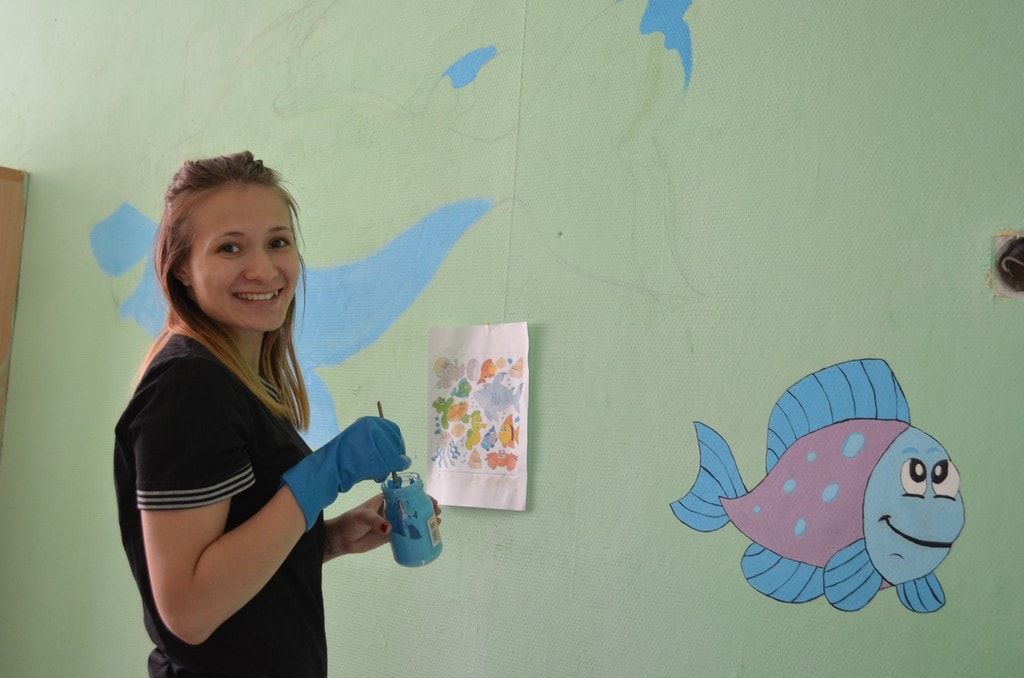 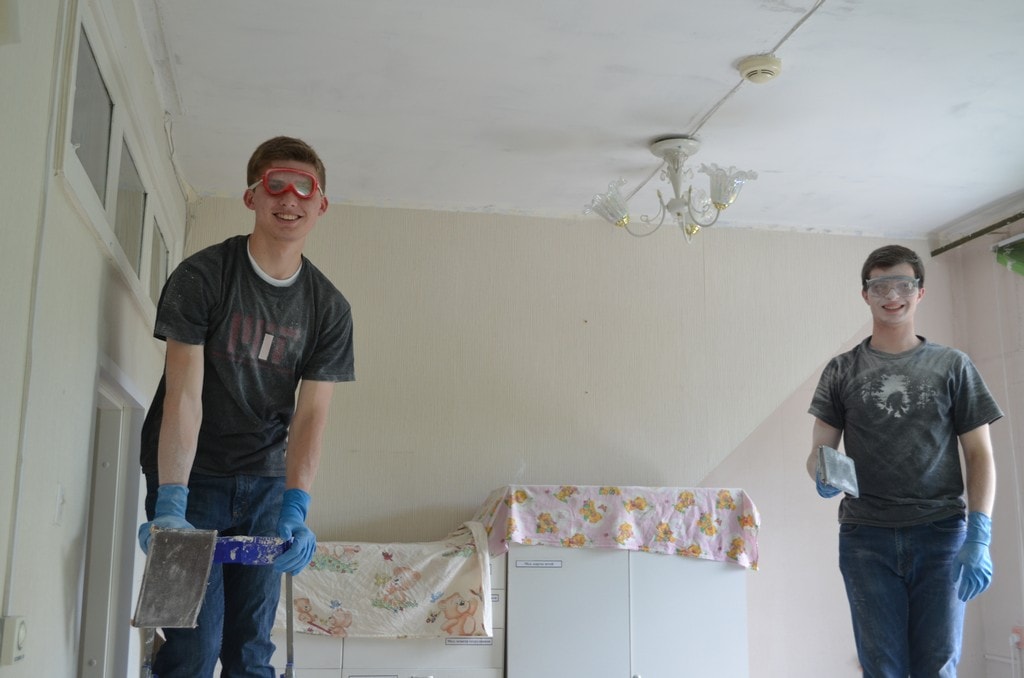 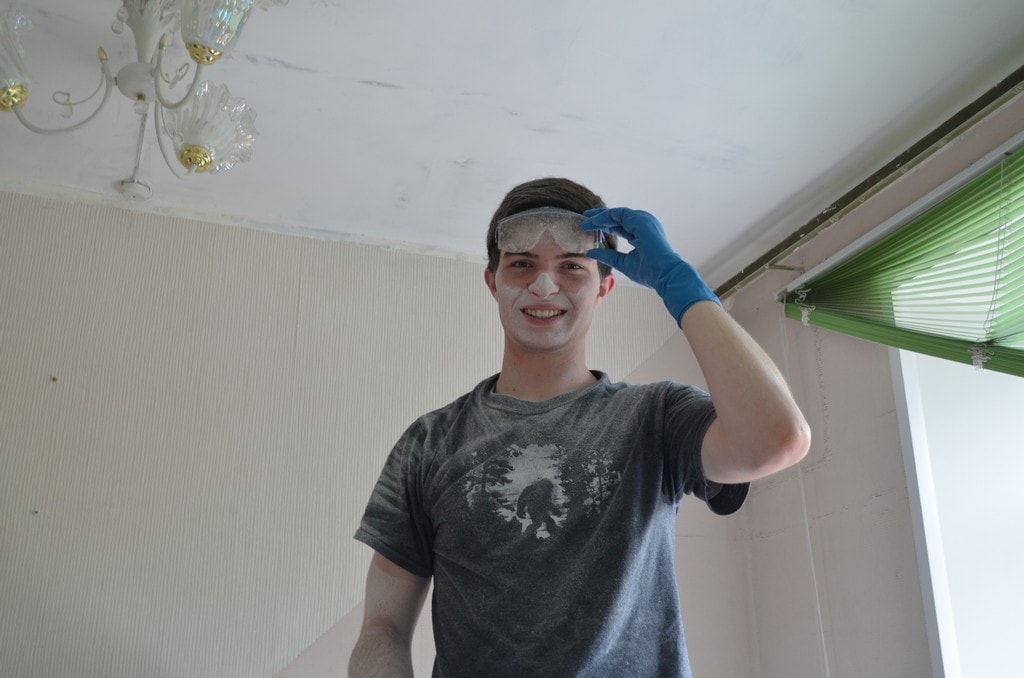 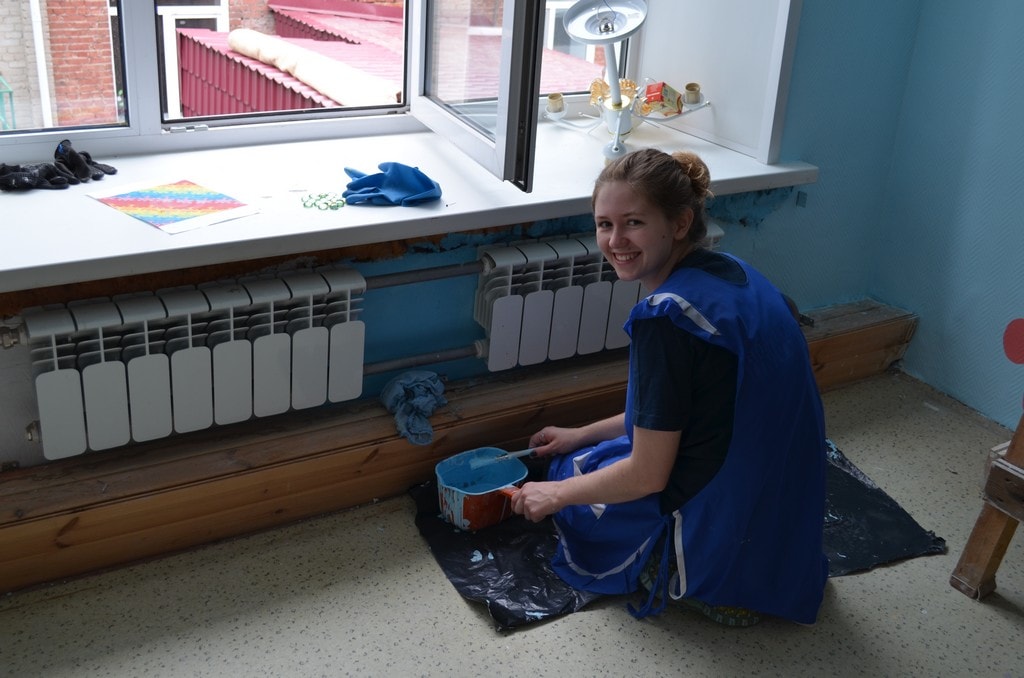 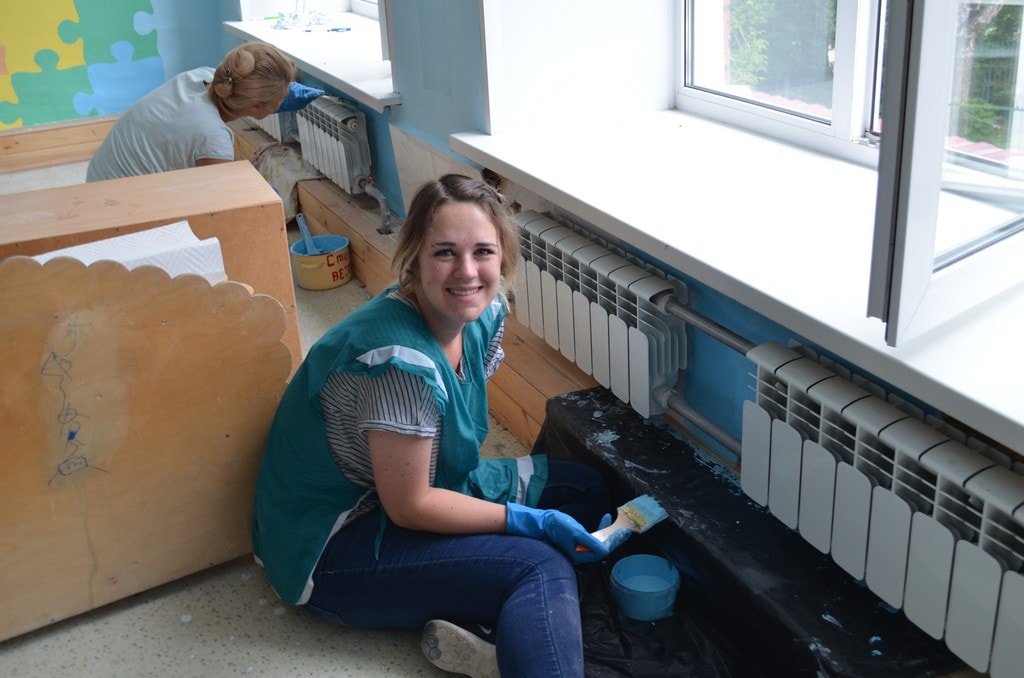 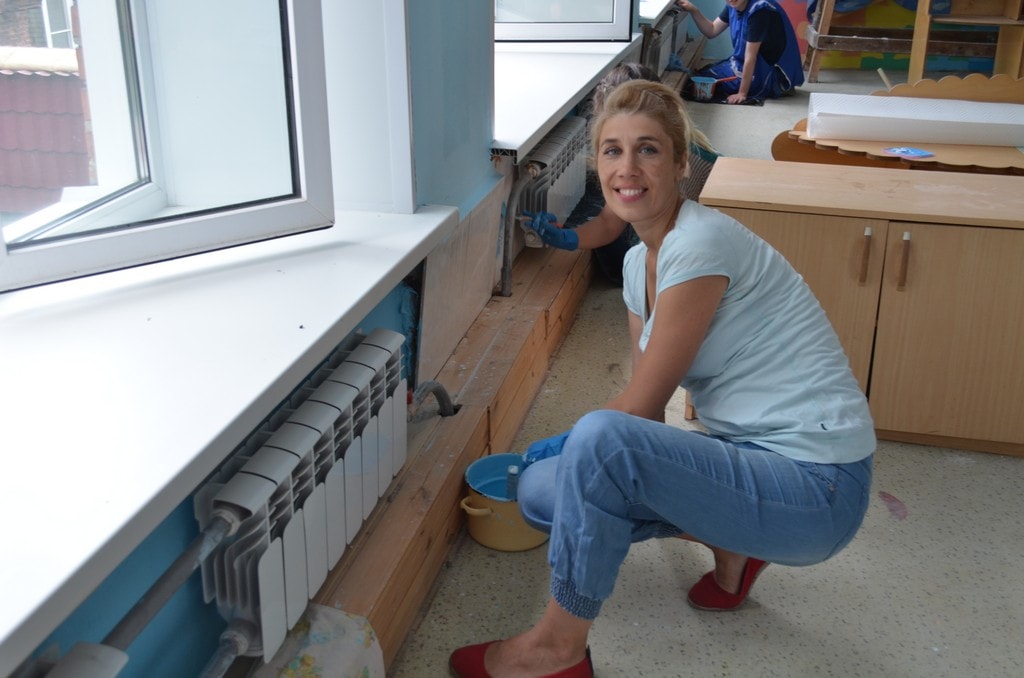 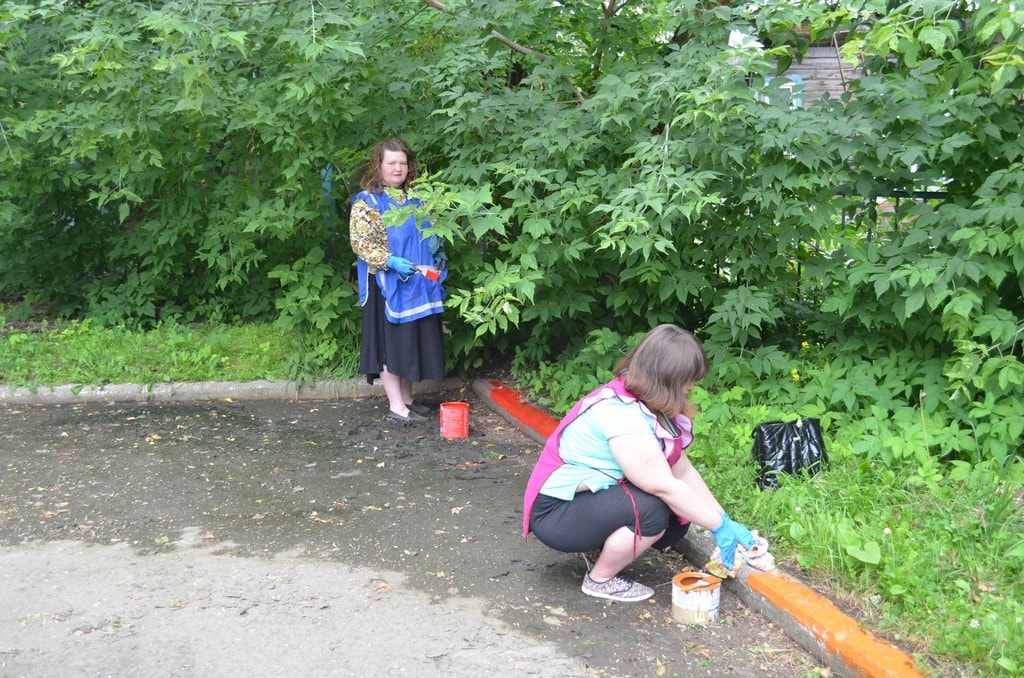 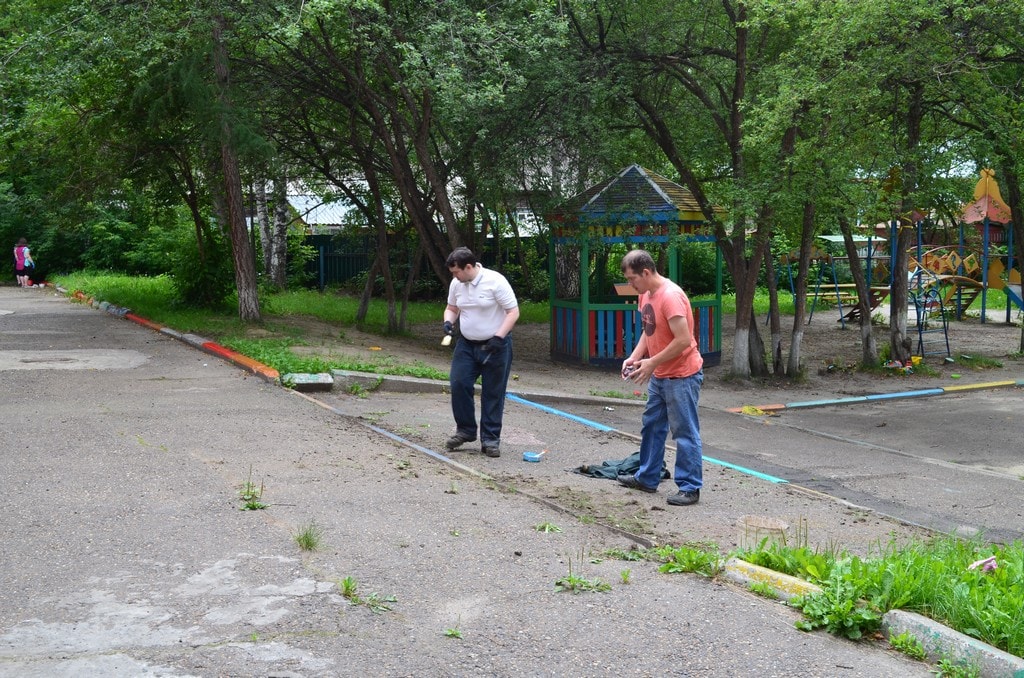 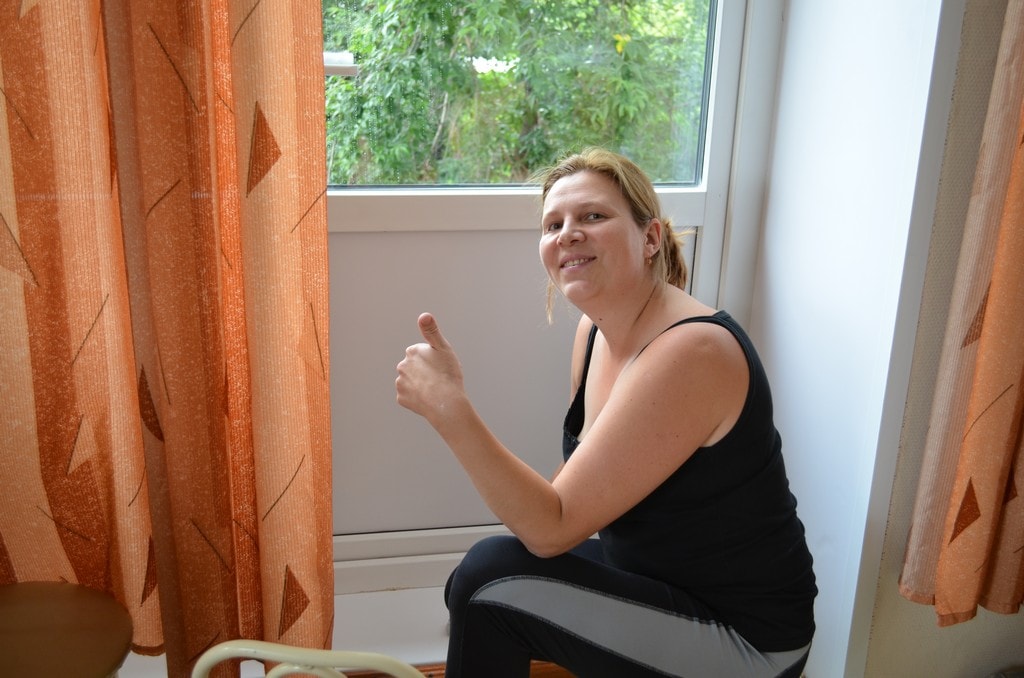 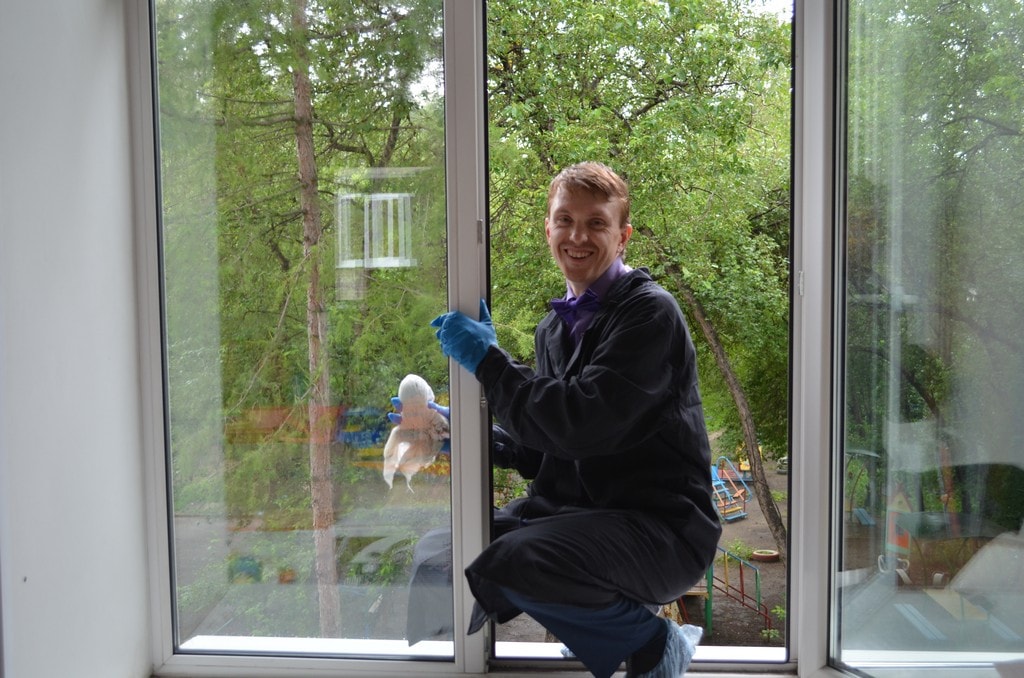 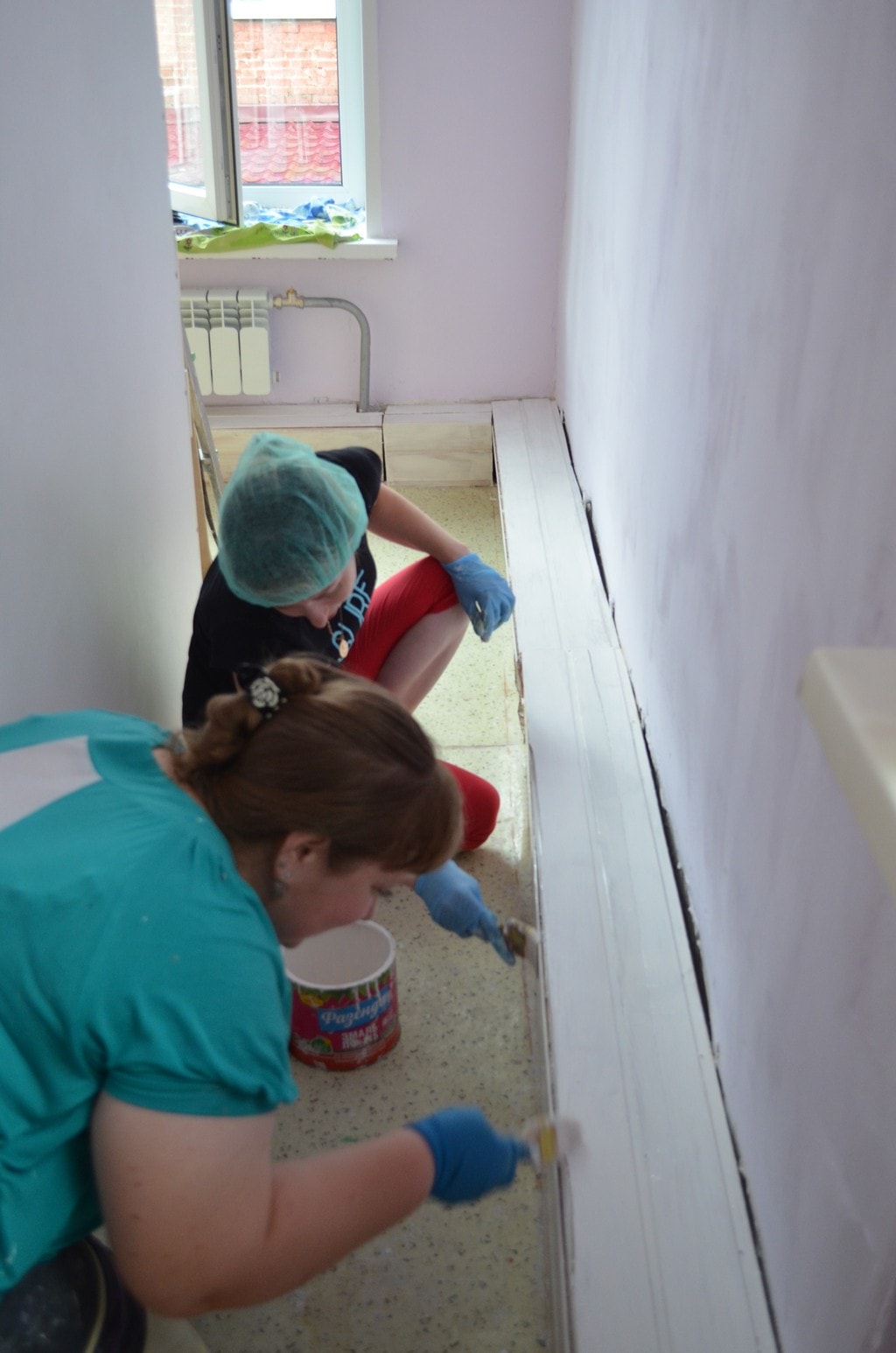 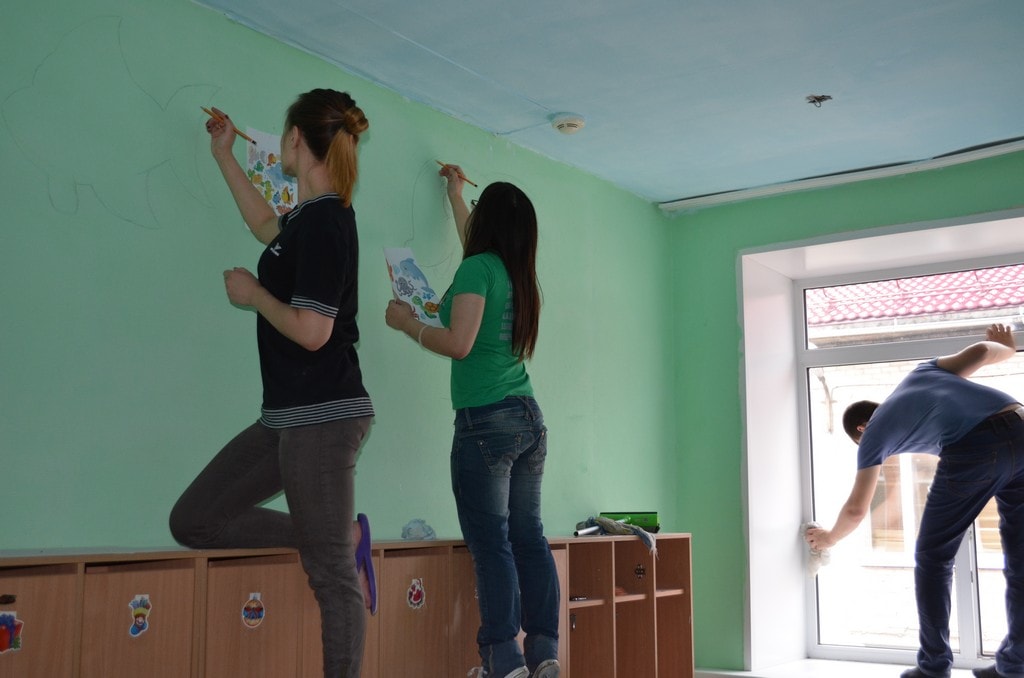 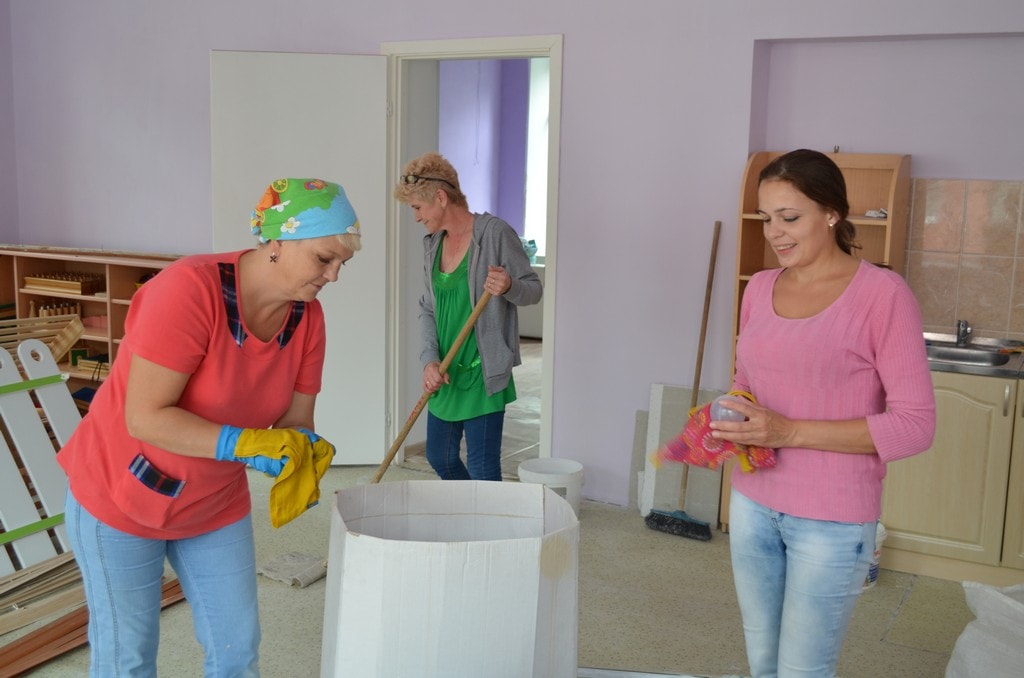 